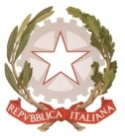 MINISTERO  DELL’ ISTRUZIONE, DELL’UNIVERSITA’, DELLA RICERCAUFFICIO SCOLASTICO REGIONALE PER IL LAZIOLICEO SCIENTIFICO STATALE“TALETE”Roma,    10/10/2018Ai DocentiAi GenitoriAgli StudentiAlla DSGA Sig.ra Paola LeoniAl personale ATASito webCIRCOLARE n. 56Oggetto: orario definitivoSi comunica che da lunedì 15 ottobre entrerà in vigore l’orario definitivo, allegato alla presente circolare.	A breve, seguirà nuova pubblicazione con  alcune variazioni migliorative delle aule, proposte dai dipartimenti,  e  l’indicazione delle ore di potenziamento.	Con apposita imminente circolare saranno date indicazioni per gli alunni che non si avvalgono dell’insegnamento della Religione Cattolica.Il Dirigente ScolasticoProf.  Alberto Cataneo                                                                         (Firma autografa sostituita a mezzo stampa                                                                  ai sensi dell’art. 3 comma 2 del d.lgs. n.39/1993)